CITY OF NEW BRITAIN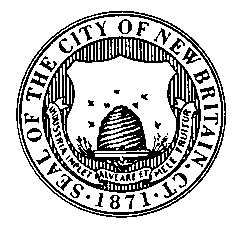 EST. 1871CITY OF NEW BRITAINNOTICE INVITING BIDSDate: 			February 14, 2020Bid No.:		4014 Bid Name:		Mobil Food and Ice Cream Truck Concessions Rights for Various City                                         Parks Summary:	Sale of Mobil Food and Ice Cream Truck Concession Rights for Chesley Park, Martha Hart Park, A.W. Stanley Park, Stanley Quarter Park, Osgood Park, Willow Street Park  Walnut Hill Park and Washington Park for the Period of April 01, 2020 through March  31, 2021.Pre-Bid:		NoneBonding:		NoneDate and Time of Bid Opening: 	March 13, 2020 at 11:00 a.m.Specifications are Available On-Line: http://www.das.state.ct.us/Purchase/Portal/Portal_Bids_Open.asp?F_Bid_Type=1&F_Unit=New%20Britainorhttp://newbritainct.gov/bids Please note that it is the vendors’ responsibility to check on-line prior to bid opening to determine if addenda have been issued.Jack PieperPurchasing Agent